Use the A/D converterThings to remember:The input voltage may not be greater than 5.0 volts.Since only integer math is provided, the reading will be in hundredths of a volt.Use a potentiometer to vary the voltage.Application 1:  Read the voltage and print it out on the screen.  Repeat every 5 seconds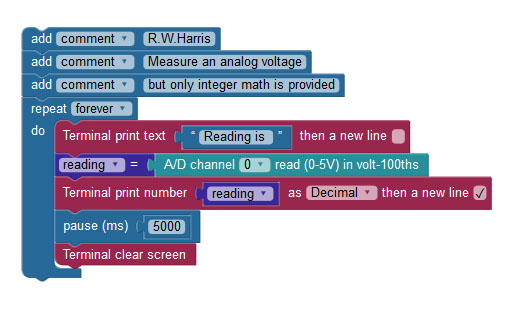 Application 2:Add a red and a green LED (each with an appropriate resistor).  If the reading is less than 4 volts then the green LED should flash intermittently.If the voltage is 4 volts or greater the red LED should flash intermittently.Applications 3:Add a piezo speaker.  The speaker should beep intermittently with its frequency proportional to the voltage.